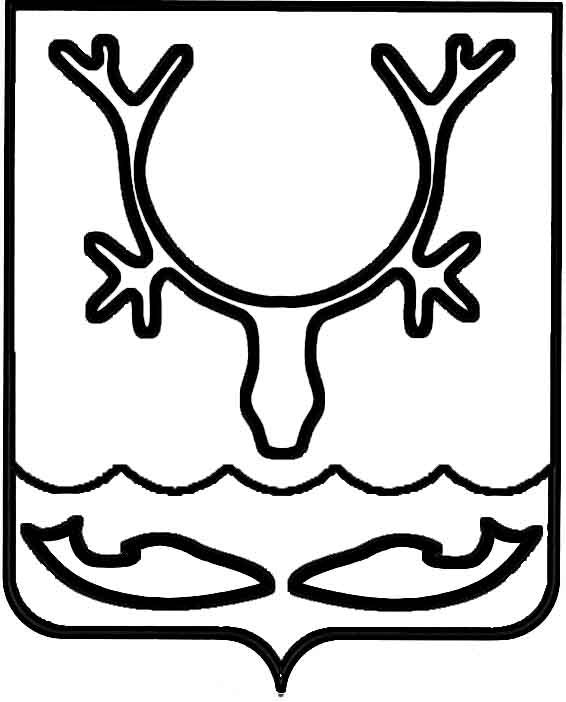 Администрация МО "Городской округ "Город Нарьян-Мар"ПОСТАНОВЛЕНИЕот “____” __________________ № ____________		г. Нарьян-МарВ соответствии с Положением "О порядке предоставления жилых помещений муниципального специализированного жилищного фонда на территории муниципального образования "Городской округ "Город "Нарьян-Мар", утвержденным решением Совета городского округа "Город Нарьян-Мар" от 28.04.2016 № 230-р, Администрация МО "Городской округ "Город Нарьян-Мар"П О С Т А Н О В Л Я Е Т:Создать жилищную комиссию по предоставлению жилых помещений муниципального специализированного жилищного фонда МО "Городской округ "Город Нарьян-Мар" в следующем составе:Функции секретаря жилищной комиссии по предоставлению жилых помещений муниципального специализированного жилищного фонда МО "Городской округ "Город Нарьян-Мар" выполняют работники отдела по жилищным вопросам управления муниципального имущества и земельных отношений Администрации       МО "Городской округ "Город Нарьян-Мар". Признать утратившими силу:-	постановление Администрации МО "Городской округ "Город Нарьян-Мар"   от 10.06.2016 № 668 "Об утверждении состава комиссии по распределению муниципального специализированного жилищного фонда";-	постановление Администрации МО "Городской округ "Город Нарьян-Мар"   от 01.11.2016 № 1140 "О внесении изменений в состав комиссии по распределению муниципального специализированного жилищного фонда, утвержденный постановлением Администрации МО "Городской округ "Город Нарьян-Мар"             от 10.06.2016 № 668";-	постановление Администрации МО "Городской округ "Город Нарьян-Мар"   от 28.03.2017 № 321 "О внесении изменений в постановление Администрации          МО "Городской округ "Город Нарьян-Мар" от 10.06.2016 № 668".Настоящее постановление вступает в силу со дня подписания                               и подлежит официальному опубликованию.0409.20171060О создании жилищной комиссии                        по предоставлению жилых помещений муниципального специализированного жилищного фонда МО "Городской округ "Город Нарьян-Мар"Анохин Дмитрий Владимирович– заместитель главы Администрации МО "Городской округ "Город Нарьян-Мар" по взаимодействию с органами государственной власти и общественными организациями, председатель жилищной комиссии;Руденко Анатолий Викторович– начальник отдела по жилищным вопросам управления муниципального имущества                           и земельных отношений Администрации МО "Городской округ "Город Нарьян-Мар", заместитель председателя жилищной комиссии; Лик Ирина Анатольевна– начальник управления делами Администрации МО "Городской округ "Город Нарьян-Мар", заместитель председателя жилищной комиссии.Члены комиссии:Булатова Анна Анатольевна– депутат Совета городского округа "Город Нарьян-Мар";Ульяновская Людмила Павловна– депутат Совета городского округа "Город Нарьян-Мар";Орлова Татьяна Никандровна– депутат Совета городского округа "Город Нарьян-Мар".Глава МО "Городской округ "Город Нарьян-Мар" О.О.Белак